Polish – U.S. Fulbright Commission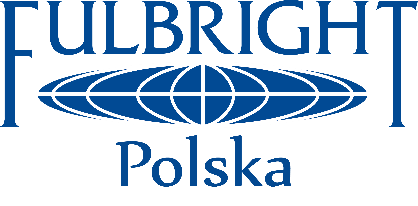 K.I. Gałczyńskiego 4 Street00-362 WarsawName: Home Institution: APPLICATION TO THE VISITING STUDENT PROGRAMI hereby apply to the Visiting Student Program.Address the following points: Why are you interested in the program and what are your expectations of what this experience will provide you? What is the type of science that you are interested in? Which of the tentative projects offered (see http://gradstudies.virginia.edu/VRGTP for description) seem most interesting to you?  How flexible are you? Are you interested in taking on challenges outside your current experience? Are you open to the option of going to another of the universities if you don't get your first choice?Summarize your academic accomplishments and research experience and explain why you think that you are a good candidate for the program.Will you be ready to work with animals (e.g. mice)?YesNo